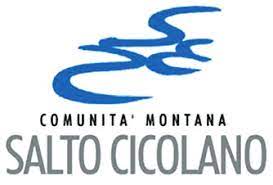 DISTRETTO SOCIO SANITARIO AMBITO TERRITORIALE RI/4CAPOFILA “COMUNITA’ MONTANA SALTO CICOLANO”Avviso per l’individuazione e il coinvolgimento, ai sensi dell’art. 55, comma 3, del D.lgs. 3 luglio 2017, n. 117 e del Decreto ministeriale 31 marzo 2021, n.72, di Enti del Terzo Settore per la co-progettazione, la realizzazione e la gestione dello Sportello Informativo Distrettuale nonché per la realizzazione di interventi per la prevenzione e il trattamento del Gioco d’azzardo patologico – GAP.ALLEGATO C – FORMULARIO PROGETTO DI GESTIONE DEL SERVIZIOSEZIONE 1 - ANAGRAFICA	Soggetto singolo		Composizione plurisoggettivaSoggetto Proponente Singolo / Capofila MandatariaRAGIONE SOCIALE_______________________________________________________SEDE LEGALE: via/piazza ___________________________________ n.___ Cap. _____ Città ______________________(__)Codice Fiscale ________________________ Partita IVA __________________________Recapito telefonico _____________________ PEC________________________________RAPPRESENTANTE LEGALE_______________________________________________Nato a _______________________________(___) il ____/___/_____ Codice Fiscale ________________________________residente in via/piazza_____________________________________ n.___ Cap. _______ Città ______________________(___)Recapito telefonico ___________________ PEC/e-mail ___________________________Soggetto Partner 1 Mandataria/Consorziata dell’ETS in composizione plurisoggettivaRAGIONE SOCIALE_______________________________________________________SEDE LEGALE: via/piazza ___________________________________ n.___ Cap. _____ Città ______________________(__)Codice Fiscale ________________________ Partita IVA __________________________Recapito telefonico _____________________ PEC________________________________RAPPRESENTANTE LEGALE_______________________________________________Nato a _______________________________(___) il ____/___/_____ Codice Fiscale ________________________________residente in via/piazza_____________________________________ n.___ Cap. _______ Città ______________________(___)Recapito telefonico ___________________ PEC/e-mail ___________________________Soggetto Partner 2 Mandataria/Consorziata dell’ETS in composizione plurisoggettivaRAGIONE SOCIALE_______________________________________________________SEDE LEGALE: via/piazza ___________________________________ n.___ Cap. _____ Città ______________________(__)Codice Fiscale ________________________ Partita IVA __________________________Recapito telefonico _____________________ PEC________________________________RAPPRESENTANTE LEGALE_______________________________________________Nato a _______________________________(___) il ____/___/_____ Codice Fiscale ________________________________residente in via/piazza_____________________________________ n.___ Cap. _______ Città ______________________(___)Recapito telefonico ___________________ PEC/e-mail ___________________________……(aggiungere eventuali ulteriori partner)SEZIONE 2 - PROPOSTA PROGETTUALE DI GESTIONE DEL SERVIZIO (max 20 pagine, carattere Arial 12, interlinea 1,5 margini pagina 2 cm)1) ORGANIZZAZIONE DEL SERVIZIO E MODALITA’ OPERATIVE E GESTIONALI2) INTEGRAZIONE CON LA RETE DEI SERVIZI E IL TERRITORIO3) RISORSE PROFESSIONALI E STRUMENTALI AGGIUNTIVE4) COMPARTECIPAZIONE DEL SOGGETTO PROPONENTE5) CRONOPROGRAMMA DELLE ATTIVITA’ PROGETTUALIinserire righe se necessarioAttività2022/2023/20242022/2023/20242022/2023/20242022/2023/20242022/2023/20242022/2023/20242022/2023/20242022/2023/20242022/2023/20242022/2023/20242022/2023/20242022/2023/20242022/2023/20242022/2023/20242022/2023/20242022/2023/20242022/2023/20242022/2023/2024Attività